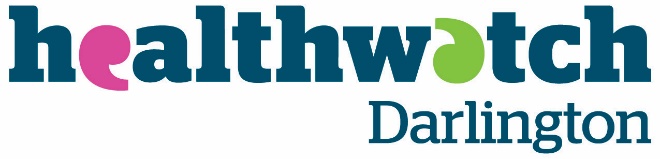 Agenda Join Zoom Meeting -  https://us02web.zoom.us/j/86765482046 Meeting ID: 867 6548 2046Welcome and IntroductionsApologiesNotes from the last meeting September 2023  Guest Speakers  Scam Awareness – Andy Hamson (Police Economic Crime)Healthwatch updateVCSE Survey - https://www.smartsurvey.co.uk/s/VCSENeeds/ 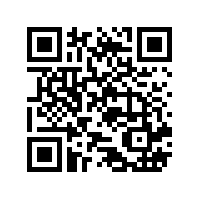 Myth BustersRound the table updates 7.  Any Other Business  Next DOT Meeting – 	Thursday 14th March 2024 10am – 12 noon				Thursday 13th June 2024 10am – 12 noon (TBC)Darlington Organisations Together (DOT)		        Thursday 14th December 2023 10:00am - 12.00noon Dolphin Centre Stephenson Suite or via Zoom MeetingJoin Zoom Meeting - https://us02web.zoom.us/j/86765482046  Meeting ID: 867 6548 2046